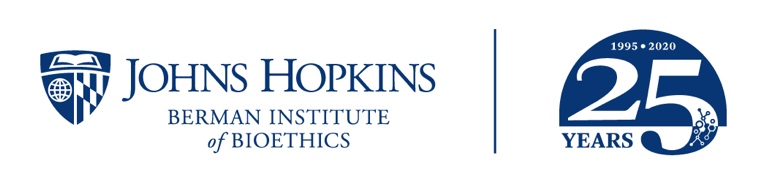 1809 Ashland Avenue	Baltimore, MD 21205STAFF TIMESHEETPlease return completed form via email to BermanHRPR@jhu.edu.  You can either obtain the supervisor signature prior to submission or you can copy the supervisor who can then reply to all approving.    Timesheets are processed within 24 hours of receiving supervisor approval.The cutoff schedule is posted on the intranet site.  https://bioethics.jhu.edu/intranet/.  Time must be submitted and approved by noon on the payroll cutoff date.Employee Name:  __________________________________________________________________________________*   You must complete the timesheet for the entire week for us to determine if overtime payment is due.  If you are not physically working on a specific day, please indicate which type of leave was used:  (V) vacation, (S) sick, (H) holiday, (O) other.  Overtime rates are only paid for physical time worked over 40 hours in a week.Signature of Employee:  _________________________________________	Date:  _______________________Signature of Supervisor:  ________________________________________	Date:  _______________________Budget number to be charged:  ____________________________________________________________________                            (if you do not know the number please list the project title)DAYDATEStart TimeLunch(a 30 min break must be included)EndTimeLEAVECodeSee note below*Total HoursShould be reduced for lunch.MondayTuesdayWednesdayThursdayFridaySaturdaySundayOVERTIME MUST BE PREAPPROVED          Total HoursOVERTIME MUST BE PREAPPROVED          Total HoursOVERTIME MUST BE PREAPPROVED          Total HoursOVERTIME MUST BE PREAPPROVED          Total Hours